Муниципальное казенное учреждение дополнительного образования «Детская школа искусств «Радуга» Урванского муниципального района КБР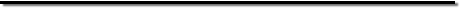                                                                       ПРИКАЗ           _25_. _09_. 2023г.                                                                         №  31 -  О/Д«Об утверждении общего списка учащихся и комплектования групп в МКУ ДО «ДШИ «Радуга» УМР КБР на 2023-2024 учебного года»       В соответствии с Федеральным законом от 29 декабря 2012 г. № 273-ФЗ "Обобразовании в Российской Федерации", приказом Министерства просвещения РФ от 21марта 2021 г. № 115 “Об утверждении Порядка организации и осуществленияобразовательной деятельности по дополнительным общеобразовательным программам;Положением о текущем контроле успеваемости и промежуточной аттестации обучающихся», Положением о правилах приёма, порядка перевода, отчисления и исключения обучающихся», с учётом приёма в 1-е классы, перевода обучающихся в последующие классы        ПРИКАЗЫВАЮ: Утвердить список обучающихся (приложение 1) на 2023-2024 учебный год в количестве 732 человек, в том числе:По предпрофессиональным программам - 562 человека, из них в 1 классе  200 чел.: в том числе:На отделении «Изобразительного искусства»- 297 чел, из них в 1 классе-114 чел.: («Архитектура»-14 чел, из них в 1 классе - 0 чел.; «Дизайн»-35 чел., из них в 1 классе-15чел.;«ДПИ» (5/6)- 54 чел., из них в 1 классе-22 чел., «ДПИ» (8/9)- 128 чел., из них в 1 классе- 53 чел.,«Живопись» (5/6)- 50 чел., из них в 1 классе- 20 чел.; «Живопись»-8(9)- 16 чел., из них в 1 кл.- 4 чел.)2. На отделении «Музыкального искусства» - 25 чел., из них в 1 классе -13 чел.:«Национальная гармоника» 5(6) лет - 10 человек, из них в 1 классе -4 чел.;«Фортепиано» 8(9) лет - 15 человек, из них в 1 классе -9 чел.На отделении «Хореографического искусства» со ср. обуч.5 (6) лет - 240 уч.,из них в 1 классе-73 человека:По общеразвивающим программам - 170 чел., из них в первом классе – 78 человек:На отделении «Музыкального искусства» со ср.обуч. 3(4)г. -22 чел.,из них в 1 кл. - 9 чел.: На отделении «Изобразительного искусства и декоративно-прикладного творчества» со сроком обучения 3 (4) года-100 чел., в 1 кл.-21чел.:
«Волшебные узелки»- 24 учащихся, из них в 1 классе-0 человек;«Волшебный бисер»-7 человек, из них в 1 классе-0 человек;«Природа и фантазия»-18 человек, из них в 1 классе- 5 человек«Изобразительное искусство и декоративно-прикладное творчество» -51чел, в 1 кл. - 16 человекНа отделении «Раннего эстетического развития» – 48 уч-ся со ср. обучения - 1 год.Директор ___________________ Р.Ш.КардановаРФ,361333, КБР, Урванский р-н, г.п. Нарткала, ул. Кабардинская, 115конт. телефон: 8(86635)43738 ОГРН  1020700648770ИНН  0707010275  /  КПП  070701001   е-mail: ravidalev@bk.ru